Религиозная организация – духовная образовательная  организация высшего образования "Белгородская Православная Духовная семинария ( с миссионерской направленностью) православной религиозной организации Белгородской и Старооскольской епархии Русской Православной Церкви Московского Патриархата"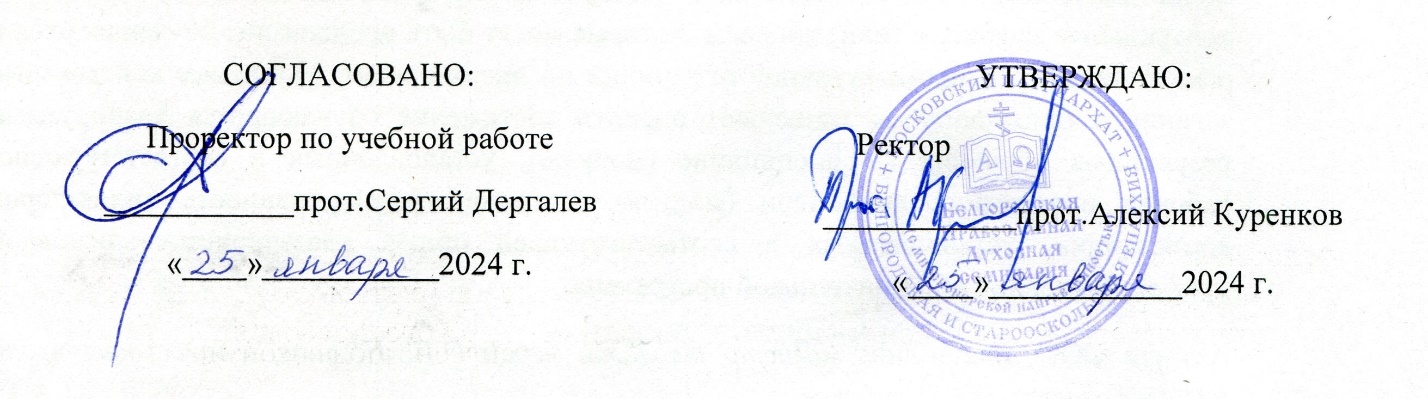 ФОНД ОЦЕНОЧНЫХ СРЕДСТВ по компетенции ОПК-8Сроки освоения дисциплин, способствующих  формированию компетенции : 1,2,3 курсыНаправление подготовки:48.03.01 Теология (уровень – бакалавриат)Профиль подготовки:Православная теологияКвалификация выпускника:БакалаврФорма обучения:очно-заочнаяБелгород.Фонд оценочных средств (ФОС) для контроля успеваемости по компетенции ОПК-8 составлен на  основе  ФОС дисциплин Введение в библеистику, Священное Писание Нового Завета, Священное Писание Ветхого Завета, разработанных в Белгородской Православной Духовной семинарии (с миссионерской направленностью).Фонд оценочных средств (оценочные материалы) по компетенции включает в себя контрольные задания и (или) вопросы, которые могут быть предложены обучающемуся в рамках текущей и промежуточной аттестаций по дисциплинам. Указанные контрольные задания и (или) вопросы позволяют оценить достижение обучающимся планируемых результатов обучения по дисциплине (модулю), установленных в соответствующих рабочих программах дисциплин (модуля), а также сформированность индикаторов компетенции, установленных в соответствующей общей характеристике основной профессиональной образовательной программы.Авторы ФОС дисциплин: магистр теологии иерей С.И. Шевцов, к.богословия прот. Юлиан Гоголюк, И.Т.Щербаков, Редактор-составитель ФОС-компендиума по компетенции заведующая учебно-методического отделом  к.филос.н.Т.А.ПолетаеваОГЛАВЛЕНИЕ1. Оценочные средства / материалы для проведения контроля успеваемости обучающихся по дисциплинам  и для оценки сформированности компетенции.2. Распределение количества вопросов при текущем контроле и на промежуточных аттестациях дисциплин по индикаторам  компетенции3. Вопросы по индикаторам компетенции по дисциплине ВВЕДЕНИЕ В БИБЛЕИСТИКУ 4. Вопросы по индикаторам компетенции по дисциплине СВЯЩЕННОЕ ПИСАНИЕ ВЕТХОГО ЗАВЕТА 5. Вопросы по индикаторам компетенции по дисциплине СВЯЩЕННОЕ ПИСАНИЕ НОВОГО  ЗАВЕТА6. Критерии оценки по текущей и промежуточной аттестациям1. Оценочные средства / материалы для проведения контроля успеваемости обучающихся по дисциплинам  и для оценки сформированности компетенции.2. Распределение количества вопросов при текущем контроле и на промежуточных аттестациях дисциплин по индикаторам  компетенции3. Вопросы по индикаторам компетенции по дисциплине ВВЕДЕНИЕ В БИБЛЕИСТИКУТекущая аттестация 1-2 семестровОПК-8.11. Ниже перечислены различные интернет-ресурсы. Из перечисленного списка выберите и укажите Библейские программы, предназначенные для исследования текстов Священного Писания, чтения литературы, поиска и анализа библейских терминов и т.д.а) Biblezoom (https://biblezoom.ru/) ; б) BibleQuote (https://www.biblequote.org/) ; в) http://bibliya-online.ru/; г) ЭКЗЕГЕТ.РУ (https://ekzeget.ru); д) Все перечисленные вариантыПравильный ответ: Все перечисленные варианты.Примерное время на выполнение: 30 секунд2. Укажите, какой функционал предлагает сайт BibleQuote (https://www.biblequote.org/)?Ключ к ответу: исследование текстов Священного Писания / библейские термины / проповедиПример ответа: Программа BibleQuote представляет собой инструмент для исследования текстов Священного Писания, чтения литературы. Также программа позволяет осуществлять поиск и анализ библейских терминов, составлять проповеди.Примерное время на выполнение: 1 минута3. Укажите название и адрес сайта крупнейшей по объему информации и техническим возможностям автоматизированной библейской энциклопедии с возможностью читать, слушать и системно изучать Библию, а также всю существующую информацию, связанную со Священным Писанием.Правильный ответ: ЭКЗЕГЕТ.РУ является крупнейшей по объему информации и техническим возможностям автоматизированной библейской энциклопедией. Адрес сайта –https://ekzeget.ru.Примерное время на выполнение: 30 секунд4. Позволяют ли возможности интернет-ресурса Biblezoom (https://biblezoom.ru/) использовать материалы для работы при отсутствии интернета?Ключ к ответу: интернет / Biblezoom Пример ответа: Возможности интернет-ресурса Biblezoom не позволяют использовать материалы для работы при отсутствии интернета. Вся основная информация хранится на сервере, поэтому доступ к интернету – обязательное требование.Примерное время на выполнение: 30 секунд5. Назовите известные вам методы толкования Священного Писания (не менее трёх) и раскройте их содержание (см. интернет-ресурс http://bibliya-online.ru/).  Укажите, позволяют ли возможности интернет-ресурса bibliya-online.ru прослушивать тексты Священного Писания? Ключ к ответу: тропологический / буквальный / анагогический / типологический / аллегорическийПример ответа: Существуют следующие методы толкования Священного Писания: тропологический (реальные повествования Священного Писания как образцы для жизни христианина), буквальный (установление смысла библейского текста, переданного посредством грамматической конструкции), анагогический (толкование слов не в их буквальном, а в высшем, символическом значении), типологический (многозначные прообразы истории спасения), аллегорический (применение иносказательной символики, условных образов, священных чисел, указывающих на стоящее за ними внутреннее содержание). Возможности интернет-ресурса bibliya-online.ru позволяют прослушивать тексты Священного Писания.Примерное время на выполнение: 30 секунд6. Вам необходимо найти аудиоматериалы по библейским текстам. Поможет ли интернет-ресурс http://bibliya-online.ru выполнить эту задачу?Ключ к ответу: интернет / bibliya-online.ru / аудиоматериалыПример ответа: Интернет-ресурс http://bibliya-online.ru поможет в поиске необходимых аудиоматериалов, так как на этом сайте размещены аудиоматериалы по библейским текстам.Примерное время на выполнение: 30 секундОПК-8.21. Прочтите текст. Ответьте на вопросы.«С первым письменным переводом иудейского Священного Писания связана легенда. Ее источник, «письмо Аристея», сообщает, что при правлении в Египте Птоломея Филадельфа (285-246) к царю обратился хранитель Александрийской библиотеки Димитрий Фалерский с просьбой о содействии в осуществлении перевода еврейских Священных книг, дабы пополнить комплектацию этого авторитетного хранилища знаний. Птоломей Филадельф снарядил посольство в Иерусалим, результатом которого стало отправление первосвященником Елеазаром в Александрию 72-х переводчиков и лучших рукописей. За 72 дня переводчики выполнили свою работу. Этот рассказ и дал название первому письменному переводу Священного Писания».Вопросы:1. Как называли первый письменный перевод Священного писания?2. Укажите общеупотребительное сокращение этого перевода (см. портал https://ekzeget.ru/)Правильные ответы: 1. Перевод Семидесяти. 2. Перевод LХХПримерное время на выполнение: 3 минуты2. Как называются первые пять книг Священного Писания и какие события они охватывают?  К каким книгам они относятся? Укажите названия этих книг (см. интернет-ресурс http://bibliya-online.ru).Правильный ответ: Пятикнижие Моисея – эти книги охватывают события, начиная от сотворения мира и истории первоначального человечества, эпоху патриархов, время Авраама, переселение потомков Авраама в Египет, выход их оттуда и путешествие к границам той земли, которую Бог обещал дать во владение потомкам Авраама. Это книги законоположительные. Названия этих книг:  Бытие, Исход, Левит, Числа и Второзаконие.Примерное время на выполнение: 1 минута3. Расположите в хронологическом порядке события, описанные в книгах Царств, используя интернет-ресурс http://bibliya-online.ru.А) История царствования ДавидаБ) История от смерти Ахава до плена ВавилонскогоВ) История от Соломона до ИосафатаГ) История от рождения Самуила до смерти царя СаулаПравильный ответ: г,а,в,бПримерное время на выполнение: 2 минуты4. Найдите информацию о книге Есфири, используя интернет-ресурс http://bibliya-online.ru. Ключ к ответу: Книга Есфири / Ветхий ЗаветПримерный ответ: Книга Есфири – одна из книг Ветхого Завета, завершает цикл исторических книг в классическом переводе, идет за книгой Неемии. Книга Эсфирь написана на древнееврейском языке, однако в ней встречаются арамейские и персидские фразы. Историки, богословы и библеисты спорят о том, является ли Книга Есфири исторически истинной или вымыслом. Некоторые рассматривают книгу Эсфирь как псевдоисторическую историю – притчу. Однако, подобное мнение, скорее всего, неверное, так как в тексте присутствует множество детальных описаний и масса подлинных персидских имен.Примерное время на выполнение: 1 минута5. Найдите информацию о Книге Иудифь, используя интернет-ресурс https://ekzeget.ru.Ключ к ответу: Книга Иудифь / Ветхий ЗаветПримерный ответ: Иуди́фи Кни́га, *неканоническая книга Ветхого Завета. Сохранилась только в греческом переводе, но оригинал, вероятно, был написан на еврейском или арамейском языке. Содержит 16 глав. По форме и сюжету Иудифи Книга примыкает к *Историческим книгам Ветхого Завета, однако события, описанные в ней, неизвестны из других книг Ветхого Завета. Более того, есть основания полагать, что Иудифи Книга представляет собой апокалиптический *мидраш, свободно интерпретирующий прошлое. Согласно Иудифи Книге, некогда ассирийский царь Навуходоносор, правивший в Ниневии, и мидийский царь Арфаксад вели между собой войну. Навуходоносор победил и, покончив с врагом, решил наказать страны, которые ему не помогали, в т.ч. и Иудею. Народ ее недавно вернулся из Плена и был не в состоянии защитить себя. Вся надежда была на Бога. Поэтому первосвященник отправил посланцев в ключевой город Ветилую (в других книгах Ветхого Завета не упоминается) и просил стоять твердо, когда к его стенам подойдет военачальник Навуходоносора Олоферн. Найдя город готовым к обороне, Олоферн пришел в ярость. Аммонитянин Ахиор объяснил ему, что этот народ можно победить, только если он впадет в грех и лишится защиты своего Бога. На это Олоферн ответил, что кроме Навуходоносора нет бога. Началась длительная осада. Но город был спасен благодаря подвигу набожной женщины по имени Иудифь (что переводится как иудеянка). Она хитростью проникла в стан Олоферна и обезглавила его. Узнав о гибели вождя, враги бежали. В этом рассказе воспевается вера и готовность защищать отечество. Исторические же факты были для автора лишь поводом рассказать об этом. Поэтому он далек от точности. Так, известно, что Навуходоносор не был царем ассирийцев и правил в Вавилоне, а не в Ниневии; возвращение иудеев из Плена (538 до н.э.) произошло после смерти Навуходоносора (562). Олоферн был полководцем персидского царя Артаксеркса III (358–338). Вероятно, библейский писатель воспользовался преданием о походе Олоферна в Иудею в 4 в. до н.э. и придал событиям «ассирийскую» окраску. Современные экзегеты полагают, что Иудифи Книга была написана во 2 в. до н.э., когда шла война с язычниками, пытавшимися ниспровергнуть веру в единого Бога (см. статью *Второго Храма период). Религиозный смысл книги заключен в речи и молитве главной героини (8–9 гл.). «Ибо не во множестве сила Твоя, – говорит Иудифь, обращаясь к Господу, – и не в могучих могущество Твое; но Ты – Бог смиренных, Ты – помощник умаленных, заступник немощных, покровитель упавших духом, спаситель безнадежных... Вразуми весь народ Твой и всякое племя, чтобы видели они, что Ты – Бог». Борьба с противником становится в Иудифи Книге образом духовной борьбы против тех, кто ставит себя выше Бога, и приобретает черты апокалиптической битвы с врагами Божьими. • Б.Н., В чем сущность еврейства (анализ Книги Иудифь), ВиР, 1907, №3; *Дроздов Н.М., Исторический характер книги Иудифь, ТКДА, 1876, №4–5; *Иосиф, Книга Иудифь, ТБ, т.3; *Рыбинский В., Иудифь, ПБЭ, т.7, с.570–575; APOT, v.2, p.242–267; Bruns J., Judith, NCE, v.8; *Steinmann J., Lecture de Judith, P., 1953.Примерное время на выполнение (поиск, копирование, вставка): 3 минуты6. Укажите, кто является автором пророческой книги, содержание которой можно условно разделить на следующие части: призвание к пророческому служению, обличение иудеев и предсказание падения Иерусалима, пророчества о других народах, обетования о возвращении из плена и даровании Нового Завета, видение нового устройства Святой Земли, Иерусалима и храма. Призвание и служение этого пророка происходят вне Святой Земли, что являются важным обстоятельством и тесно связано со смыслом книги пророка (см. интернет-ресурс http://bibliya-online.ru).Правильный ответ: Автором книги является пророк Иезекииль.Примерное время на выполнение: 1 минута7. Укажите книгу Ветхого Завета, состоящую из псалмов, и охарактеризуйте ее, используя информацию интернет-ресурса http://bibliya-online.ru.Ключ к ответу: Псалтирь / Царь Давид / Ветхий ЗаветПример ответа: Псалтирь (Псалтырь) – книга Ветхого Завета, которая состоит из 150 или 151 песен-псалмов. В некоторых языках книга имеет название «Псалмы». Псалтирь располагается в числе учительных книг Ветхого Завета вслед за книгой Иова. Псалтирь стала богослужебной книгой еще при Давиде. Позже богослужебное употребление Псалтири перешло к христианам.О важности книги Псалтырь свидетельствует тот факт, что она дошла к нам в наибольшем количестве рукописей среди всех книг Ветхого Завета.Псалтирь содержит 150 псалмов:Нумерация псалмов ПсалтириНумерация псалмов отличается в иудейском и греческом. Православная церковь использует греческую нумерацию. Католическая церковь использует оба варианта нумерации. В своей характеристике мы будем использовать греческий вариант (150 псалмов).Промежуточная аттестация (экзамен по окончании 2 семестра)4. Вопросы по индикаторам компетенции по дисциплине СВЯЩЕННОЕ ПИСАНИЕ ВЕТХОГО ЗАВЕТАТекущая аттестация 1-2 семестровОПК-8.11. Используя программу Biblezoom укажите, сколько раз в тексте книги Бытия встречается лексема «en arche» (греч.) - «В начале».Правильный ответ: 13 разВремя выполнения 3 минуты2. Какие функции отсутствуют в программном продукте Biblezoom Cloud? различные переводы библейских текстовподстрочные переводы с греческого Нового Завета, Септуагинты (LXX) и Масоретского текстаморфологический анализ каждого греческого и еврейского словаучебник библейского иврита Правильный ответ: DВремя выполнения 3 минутыОПК-8.21. Кто в обществе сынов Израилевых исполнял санитарные функции? (см. портал http://bibliya-online.ru/) ВрачСтарейшиныСвященники ЛевитыПравильный ответ: СВремя выполнения 3 минуты2. Расположите события в хронологической последовательности. (см. портал http://bibliya-online.ru/) Бегство Моисея в мадиамские землиПризвание Моисея ГосподомУбийство египтянинаМоисей женится на СепфореКазни ЕгипетскиеПравильный ответ: C, A, D, B, EВремя выполнения 3 минутыПромежуточная аттестация № 1 по окончании 2 семестра (зачет 1)Текущая аттестация 3-4 семестровОПК-8.11. Кто из судей Израилевых провозгласил себя царем? (см. портал http://bibliya-online.ru/) A)	ВаракB)	СамсонC)	ГедеонD)	АвимелехПравильный ответ: DВремя выполнения 3 минуты2. Сколько было разведчиков, посланных с целью «высмотреть землю», в которую должны были войти израильтяне? (см. портал http://bibliya-online.ru/) 5101213Правильный ответ: СВремя выполнения 3 минуты3. Кому моавитянка Руфь приходилась предком? (см. портал http://bibliya-online.ru/) МоисеюСамуилуСаулуДавидуПравильный ответ: DВремя выполнения 2 минутыОПК-8.21. В одной из «Бесед о статуях» святитель Иоанн Златоуст вспоминает, как Саул едва не умертвил Ионафана в один из дней битвы. Против чего святитель главным образом направляет речь? (см. портал https://ekzeget.ru/)?НевоздержанияКлятвыГневаНепослушания родителямПравильный ответ: BВремя выполнения 2 минуты2. После того как от Саула отступил Дух Господень, его возмущал «злой дух от Господа». Как это понимают большинство Святых Отцов? (см. портал https://ekzeget.ru/)?Это был святой Ангел, но «злым» он назывался потому, что карал.Бог изменил произволение нечистого духа, чтобы он служил Ему.Пунктуация Синодального перевода неверна, «от Господа» относится к следующему стиху.Нечистый дух действовал с попущения Божия.Правильный ответ: DВремя выполнения 5 минутПромежуточная аттестация № 2 по окончании 4 семестра (диф.зачет 2)Текущая аттестация 5-6 семестровОПК-8.11.Используя портал http://bibliya-online.ru/ свяжите личность и служение:СамсонМалахияЕзекияОния                        1. Пророк, 2. царь, 3. первосвященник, 4. судьяПравильный ответ: A) -4, B)-1, C)-2, D)-3Время выполнения 2 минуты2. При помощи портала Biblezoom определите номер Стронга и основные значения термина «дева» (Ис. 7, 14)?Правильный ответ: Стронг:5959 1) Девица, 2) девушка, 3) молодая женщина. Время выполнения 5 минутОПК-8.21.Выберите верное продолжение мысли: «Погибели предшествует гордость, ...» (Притч.16:18) (см. портал http://bibliya-online.ru/).... гордости же предшествует себялюбие.... гордости же предшествует праздность.... и падению – самооправдание.... и падению – надменность.Правильный ответ: DВремя выполнения 3 минуты2. В какой книге Ветхого Завета зафиксированы эти слова? (см. портал https://bibleonline.ru/).«И, сделав бич из веревок, выгнал из храма всех… и сказал продающим голубей: возьмите это отсюда, и дома Отца Моего не делайте домом торговли. При сем ученики Его вспомнили, что написано: ревность по доме Твоем снедает Меня» (Ин.2:15-17). ИоваПсалтирьПритчей СоломоновыхИсаииПравильный ответ: В Время выполнения 2 минут3. Авторы пророческих книг Ветхого Завета, так называемые «письменные пророки», подразделяются на 4 великих и 12 малых. Кто из ниже перечисленных не относится к великим пророкам? (см. портал http://bibliya-online.ru/)а) Агавб) Иеремияв) Захарияг) Даниилд) Иезекиилье) ИсаияПравильный ответ: а), в)Промежуточная аттестация № 3 по окончании 6 семестра (экзамен)5. Вопросы по индикаторам компетенции по дисциплине СВЯЩЕННОЕ ПИСАНИЕ НОВОГО ЗАВЕТАТекущая аттестация 1-2 семестровОПК-8.1.При помощи платформы Biblezoom сопоставьте греческие термины в евангелии от Иоанна с Их значениями.Правильный ответ: 1с, 2е 3f 4a 5b 6d.Время выполнения 7 минут.2.При помощи платформы Biblezoom определите в  чем отличие понятий «знамение» и «чудеса» в евангелии?Ключ к ответу: отличительный признак/ дивоПравильный ответ: В греческом тексте для обозначения термина «знамение» используется слово «σημεῖον», которое обозначает отличительный (при)знак, признак, примета, условный сигнал. За термином «чудо» стоит слово «τέρατα», которое обозначат чудесное знамение, диво, невидаль. Таким образом,  знамение – указание, а чудо – сверхъестественное  событие.Время выполнения 7 минут.ОПК-8.2.3. При помощи платформы Biblezoom определите, как часто в Новом Завете встречается имя Давид?Правильный ответ: 59Время выполнения 1 минута4. При помощи библейских карт определите расстояние между Иерусалимом и ВифлеемомПравильный ответ: 8 км.Время выполнения 1 минутаПромежуточная аттестация № 1  по окончании 2 семестра (зачет 1)Текущая аттестация 3-4 семестровОПК-8.1Используя программу Biblezoom определите какие значения есть у понятия «притча» в Библейском тексте. Ключ к ответу: краткое изречение / рассказ / прикровенный смыслПравильный ответ: Слово «притча» представляет собой перевод греческих слов: «параволи» и «паримиа». «Паримиа» – в точном смысле означает краткое изречение, выражающее правило жизни (таковы, напр. «Притчи Соломоновы»); «параволи» есть целый рассказ, имеющий прикровенный смысл, и в образах, взятых из повседневного быта людей, выражающий высшие духовные истины.Время выполнения 5 минутИспользуя программу BibleQuote, укажите, сколько раз в Синодальном переводе Евангелия от Матфея встречается выражение «Царство небесное» Правильный ответ: 25 разВремя выполнения 2 минутыС помощью программы BibleQuote определите, какое слово зашифровано под номером Стронга 1043 Правильный ответ: ГавриилВремя выполнения 2 минутыОПК-8.2Используя греческий лексикон Стронга, выпишите 3 значения слова «плоть» (номер Строга 4561)?Правильный ответ:  1) мясо 2) тело 3) греховная человеческая природаИспользуя программу Biblezoom, а так же при помощи номеров Стронга определите сколько раз в евангельском повествовании встречается глагол «идти» (πορεύομαι)Матфей	а. 13Марк	б. 51Иоанн	в. 29Лука	г.3Правильный ответ: 1в, 2г, 3а, 4бВремя выполнения 7 минутПромежуточная аттестация № 2 по окончании 4 семестра (Зачет 2)Текущая аттестация 5-6 семестровОПК-8.11.При помощи платформы Biblezoom определите сколько раз в книге апокалипсис используется термин «Вседержитель»?Правильный ответ: 9Время выполнения 1 минута2. При помощи портала Biblezoom определите номер Стронга и основные значения термина «детоводитель» (Гал 3:24-25)?Правильный ответ: Стронг:3807, 1) раб провожавший ребенка в школу, 2)воспитатель, 3)руководитель, вождьВремя выполнения 5 минутОПК-8.2.1.Используя Библейские карты определите в каких провинциях побывал святой ап. Павлом в ходе Второго миссионерского путешествия?Правильный ответ: В провинции Македония, Ахайя, Галатия, Азия.Время выполнения 7 минут2. При помощи портала Biblezoom определите в каком послании апостола Павла чаще всего встречается термин «праведность» какова частота использования данного термина в этом послании?Правильный ответ: послание к Римлянам, 30 разВремя ответа 3 минутыПромежуточная аттестация № 3 по окончании 6 семестра (Экзамен)6. Критерии оценки по текущей и промежуточной аттестациямКритерии оценки в текущей аттестации:Для вопросов закрытого типа, например, выбор одного, нескольких ответов, установление логической последовательности, установление соответствия:Для вопросов открытого типа, например, ситуационные задачи, практико-ориентированные задания, задания на определение понятий:Критерии оценки в промежуточной аттестации:Для вопросов открытого типа, например, ситуационные задачи, практико-ориентированные задания, задания на определение понятий:ОПК-8.Способен понимать принципы работы современных информационных технологий и использовать их для решения задач профессиональной деятельностиОПК-8.1. Понимает специфику современных информационных технологий, используемых при решении теологических задач.ОПК-8.2. Применяет современные информационные технологии при решении теологических задач.Название дисциплиныСроки изучения для освоения компетенцииВид и  время проведенияпромежуточной аттестацииКод  достигаемого индикатора компетенцииКоличество вопросов на индикаторВведение в библеистику1 курс, 1-2 семестрыЭкзамен:
окончание 2 семестра ОПК-8.16Введение в библеистику1 курс, 1-2 семестрыЭкзамен:
окончание 2 семестра ОПК-8.26Священное Писание Ветхого Завета1 курс, 1-2 семестры2 курс, 3-4 семестры3 курс, 5-6 семестрыДиф.зачет № 1:окончание 2 семестраДиф.зачет № 2:окончание 4 семестраЭкзамен:окончание 6 семестраОПК-8.12Священное Писание Ветхого Завета1 курс, 1-2 семестры2 курс, 3-4 семестры3 курс, 5-6 семестрыДиф.зачет № 1:окончание 2 семестраДиф.зачет № 2:окончание 4 семестраЭкзамен:окончание 6 семестраОПК-8.22Священное Писание Ветхого Завета1 курс, 1-2 семестры2 курс, 3-4 семестры3 курс, 5-6 семестрыДиф.зачет № 1:окончание 2 семестраДиф.зачет № 2:окончание 4 семестраЭкзамен:окончание 6 семестраОПК-8.13Священное Писание Ветхого Завета1 курс, 1-2 семестры2 курс, 3-4 семестры3 курс, 5-6 семестрыДиф.зачет № 1:окончание 2 семестраДиф.зачет № 2:окончание 4 семестраЭкзамен:окончание 6 семестраОПК-8.21Священное Писание Ветхого Завета1 курс, 1-2 семестры2 курс, 3-4 семестры3 курс, 5-6 семестрыДиф.зачет № 1:окончание 2 семестраДиф.зачет № 2:окончание 4 семестраЭкзамен:окончание 6 семестраОПК-8.12Священное Писание Ветхого Завета1 курс, 1-2 семестры2 курс, 3-4 семестры3 курс, 5-6 семестрыДиф.зачет № 1:окончание 2 семестраДиф.зачет № 2:окончание 4 семестраЭкзамен:окончание 6 семестраОПК-8.23Священное Писание Нового Завета1 курс, 1-2 семестры2 курс, 3-4 семестры3 курс, 5-6 семестрыДиф.зачет № 1:окончание 2 семестраДиф.зачет № 2:окончание 4 семестраЭкзамен:окончание 6 семестраОПК-8.12Священное Писание Нового Завета1 курс, 1-2 семестры2 курс, 3-4 семестры3 курс, 5-6 семестрыДиф.зачет № 1:окончание 2 семестраДиф.зачет № 2:окончание 4 семестраЭкзамен:окончание 6 семестраОПК-8.22Священное Писание Нового Завета1 курс, 1-2 семестры2 курс, 3-4 семестры3 курс, 5-6 семестрыДиф.зачет № 1:окончание 2 семестраДиф.зачет № 2:окончание 4 семестраЭкзамен:окончание 6 семестраОПК-8.13Священное Писание Нового Завета1 курс, 1-2 семестры2 курс, 3-4 семестры3 курс, 5-6 семестрыДиф.зачет № 1:окончание 2 семестраДиф.зачет № 2:окончание 4 семестраЭкзамен:окончание 6 семестраОПК-8.22Священное Писание Нового Завета1 курс, 1-2 семестры2 курс, 3-4 семестры3 курс, 5-6 семестрыДиф.зачет № 1:окончание 2 семестраДиф.зачет № 2:окончание 4 семестраЭкзамен:окончание 6 семестраОПК-8.12Священное Писание Нового Завета1 курс, 1-2 семестры2 курс, 3-4 семестры3 курс, 5-6 семестрыДиф.зачет № 1:окончание 2 семестраДиф.зачет № 2:окончание 4 семестраЭкзамен:окончание 6 семестраОПК-8.23ИтогоИтогоИтогоИтого39ОПК-8.11. Укажите Библейские программы, предназначенные для исследования текстов Священного Писания, чтения литературы, поиска и анализа библейских терминов и т.д.Ключ к ответу: Biblezoom / https://ekzeget.ru / http://bibliya-online.ruПример ответа: Интернет-ресурсы  Biblezoom (https://biblezoom.ru/), BibleQuote (https://www.biblequote.org/, http://bibliya-online.ru/, ЭГЗЕГЕТ.РУ (https://ekzeget.ru).Примерное время на выполнение: 1 минута2. Укажите, какой функционал предлагает сайт BibleQuote (https://www.biblequote.org/)? Опишите функционал в 2-3 предложениях.Ключ к ответу: исследование текстов Священного Писания / библейские термины / проповедиПример ответа: Программа BibleQuote представляет собой инструмент для исследования текстов Священного Писания, чтения литературы. Также программа позволяет осуществлять поиск и анализ библейских терминов, составлять проповеди.Примерное время на выполнение: 1 минута3. Укажите название и адрес сайта крупнейшей по объему информации и техническим возможностям автоматизированной библейской энциклопедии с возможностью читать, слушать и системно изучать Библию, а также всю существующую информацию, связанную со Священным Писанием. Правильный ответ: ЭКЗЕГЕТ.РУ является крупнейшей по объему информации и техническим возможностям автоматизированной библейской энциклопедией. Адрес сайта –https://ekzeget.ru.Примерное время на выполнение: 30 секунд4. Позволяют ли возможности интернет-ресурса Biblezoom (https://biblezoom.ru/) использовать материалы для работы при отсутствии интернета?Ключ к ответу: интернет / Biblezoom Пример ответа: Возможности интернет-ресурса Biblezoom не позволяют использовать материалы для работы при отсутствии интернета. Вся основная информация хранится на сервере, поэтому доступ к интернету – обязательное требование.Примерное время на выполнение: 30 секунд5. Назовите известные вам методы толкования Священного Писания (не менее трёх) и раскройте их содержание (см. интернет-ресурс http://bibliya-online.ru/). Укажите, позволяют ли возможности интернет-ресурса bibliya-online.ru прослушивать тексты Священного Писания? Ключ к ответу: реальные повествования / установление смысла / толкование слов в символическом значении / многозначные прообразы / иносказательная символикаПример ответа: Существуют следующие методы толкования Священного Писания: тропологический (реальные повествования Священного Писания как образцы для жизни христианина), буквальный (установление смысла библейского текста, переданного посредством грамматической конструкции), анагогический (толкование слов в символическом значении), типологический (многозначные прообразы истории спасения), аллегорический (применение иносказательной символики, условных образов, священных чисел, указывающих на стоящее за ними внутреннее содержание). Возможности интернет-ресурса bibliya-online.ru позволяют прослушивать тексты Священного Писания.Примерное время на выполнение: 7 минут6. Вам необходимо найти аудиоматериалы по библейским текстам. Поможет ли интернет-ресурс http://bibliya-online.ru выполнить эту задачу?Ключ к ответу: интернет / bibliya-online.ru / аудиоматериалыПример ответа: Интернет-ресурс http://bibliya-online.ru поможет в поиске необходимых аудиоматериалов, так как на этом сайте размещены аудиоматериалы по библейским текстам.Примерное время на выполнение: 30 секундОПК-8.21. Прочтите текст. Ответьте на вопросы.«С первым письменным переводом иудейского Священного Писания связана легенда. Ее источник, «письмо Аристея», сообщает, что при правлении в Египте Птоломея Филадельфа (285-246) к царю обратился хранитель Александрийской библиотеки Димитрий Фалерский с просьбой о содействии в осуществлении перевода еврейских Священных книг, дабы пополнить комплектацию этого авторитетного хранилища знаний. Птоломей Филадельф снарядил посольство в Иерусалим, результатом которого стало отправление первосвященником Елеазаром в Александрию 72-х переводчиков и лучших рукописей. За 72 дня переводчики выполнили свою работу. Этот рассказ и дал название первому письменному переводу Священного Писания».Вопросы:1. Как называли первый письменный перевод Священного писания?2. Укажите общеупотребительное сокращение этого перевода (см. портал https://ekzeget.ru/)Правильные ответы: 1. Перевод Семидесяти. 2. Перевод LХХПримерное время на выполнение: 3 минуты2. Как называются первые пять книг Священного Писания? Какие события они охватывают?  К каким книгам они относятся? Укажите названия этих книг (см. интернет-ресурс http://bibliya-online.ru).Правильный ответ: Пятикнижие Моисея.  Эти книги охватывают события, начиная от сотворения мира и истории первоначального человечества, эпоху патриархов, время Авраама, переселение потомков Авраама в Египет, выход их оттуда и путешествие к границам той земли, которую Бог обещал дать во владение потомкам Авраама. Это законоположительные книги. Их названия: Бытие, Исход, Левит, Числа и Второзаконие.Примерное время на выполнение: 1 минута3. Найдите информацию о книге Есфири, используя интернет-ресурс http://bibliya-online.ru. Ключ к ответу: Книга Есфири / Ветхий ЗаветПримерный ответ: Книга Есфири – одна из книг Ветхого Завета, завершает цикл исторических книг в классическом переводе, идет за книгой Неемии.Книга Эсфирь написана на древнееврейском языке, однако в ней встречаются арамейские и персидские фразы. Историки, богословы и библеисты спорят о том, является ли Книга Есфири исторически истинной или вымыслом. Некоторые рассматривают книгу Эсфирь как псевдоисторическую историю – притчу. Однако, подобное мнение, скорее всего, неверное, так как в тексте присутствует множество детальных описаний и масса подлинных персидских имен.Примерное время на выполнение: 1 минута4. Найдите информацию о Книге Иудифь, используя интернет-ресурс https://ekzeget.ru.Ключ к ответу: Книга Иудифь / Ветхий ЗаветПримерный ответ: Иуди́фи Кни́га, *неканоническая книга Ветхого Завета. Сохранилась только в греческом переводе, но оригинал, вероятно, был написан на еврейском или арамейском языке. Содержит 16 глав. По форме и сюжету Иудифи Книга примыкает к *Историческим книгам Ветхого Завета, однако события, описанные в ней, неизвестны из других книг Ветхого Завета. Более того, есть основания полагать, что Иудифи Книга представляет собой апокалиптический *мидраш, свободно интерпретирующий прошлое. Согласно Иудифи Книге, некогда ассирийский царь Навуходоносор, правивший в Ниневии, и мидийский царь Арфаксад вели между собой войну. Навуходоносор победил и, покончив с врагом, решил наказать страны, которые ему не помогали, в т.ч. и Иудею. Народ ее недавно вернулся из Плена и был не в состоянии защитить себя. Вся надежда была на Бога. Поэтому первосвященник отправил посланцев в ключевой город Ветилую (в других книгах Ветхого Завета не упоминается) и просил стоять твердо, когда к его стенам подойдет военачальник Навуходоносора Олоферн. Найдя город готовым к обороне, Олоферн пришел в ярость. Аммонитянин Ахиор объяснил ему, что этот народ можно победить, только если он впадет в грех и лишится защиты своего Бога. На это Олоферн ответил, что кроме Навуходоносора нет бога. Началась длительная осада. Но город был спасен благодаря подвигу набожной женщины по имени Иудифь (что переводится как иудеянка). Она хитростью проникла в стан Олоферна и обезглавила его. Узнав о гибели вождя, враги бежали. В этом рассказе воспевается вера и готовность защищать отечество. Исторические же факты были для автора лишь поводом рассказать об этом. Поэтому он далек от точности. Так, известно, что Навуходоносор не был царем ассирийцев и правил в Вавилоне, а не в Ниневии; возвращение иудеев из Плена (538 до н.э.) произошло после смерти Навуходоносора (562). Олоферн был полководцем персидского царя Артаксеркса III (358–338). Вероятно, библейский писатель воспользовался преданием о походе Олоферна в Иудею в 4 в. до н.э. и придал событиям «ассирийскую» окраску. Современные экзегеты полагают, что Иудифи Книга была написана во 2 в. до н.э., когда шла война с язычниками, пытавшимися ниспровергнуть веру в единого Бога (см. статью *Второго Храма период). Религиозный смысл книги заключен в речи и молитве главной героини (8–9 гл.). «Ибо не во множестве сила Твоя, – говорит Иудифь, обращаясь к Господу, – и не в могучих могущество Твое; но Ты – Бог смиренных, Ты – помощник умаленных, заступник немощных, покровитель упавших духом, спаситель безнадежных... Вразуми весь народ Твой и всякое племя, чтобы видели они, что Ты – Бог». Борьба с противником становится в Иудифи Книге образом духовной борьбы против тех, кто ставит себя выше Бога, и приобретает черты апокалиптической битвы с врагами Божьими. • Б.Н., В чем сущность еврейства (анализ Книги Иудифь), ВиР, 1907, №3; *Дроздов Н.М., Исторический характер книги Иудифь, ТКДА, 1876, №4–5; *Иосиф, Книга Иудифь, ТБ, т.3; *Рыбинский В., Иудифь, ПБЭ, т.7, с.570–575; APOT, v.2, p.242–267; Bruns J., Judith, NCE, v.8; *Steinmann J., Lecture de Judith, P., 1953.Примерное время на выполнение: 3 минуты5. Укажите, кто является автором пророческой книги, содержание которой можно условно разделить на следующие части: призвание к пророческому служению, обличение иудеев и предсказание падения Иерусалима, пророчества о других народах, обетования о возвращении из плена и даровании Нового Завета, видение нового устройства Святой Земли, Иерусалима и храма. Призвание и служение этого пророка происходят вне Святой Земли, что являются важным обстоятельством и тесно связано со смыслом книги пророка (см. интернет-ресурс http://bibliya-online.ru).Правильный ответ: Автором книги является пророк Иезекииль.Примерное время на выполнение: 1 минута6. Укажите книгу Ветхого Завета, состоящую из псалмов, и охарактеризуйте ее, используя информацию интернет-ресурса http://bibliya-online.ru.Ключ к ответу: Псалтирь / Царь Давид / Ветхий ЗаветПример ответа: Псалтирь (Псалтирь) – книга Ветхого Завета, которая состоит из 150 или 151 песен-псалмов. В некоторых языках книга имеет название «Псалмы». Псалтирь располагается в числе учительных книг Ветхого Завета вслед за книгой Иова. Псалтирь стала богослужебной книгой еще при Давиде. Позже богослужебное употребление Псалтири перешло к христианам. О важности книги Псалтырь свидетельствует тот факт, что она дошла к нам в наибольшем количестве рукописей среди всех книг Ветхого Завета.Псалтирь содержит 150 псалмов. Нумерация псалмов отличается в иудейском и греческом. Православная церковь использует греческую нумерацию. Католическая церковь использует оба варианта нумерации. В своей характеристике мы будем использовать греческий вариант (150 псалмов).Примерное время на выполнение: 1 минутаОПК-8.11. С помощью материалов портала http://bibliya-online.ru выясните как называется   природное явление, наблюдаемое на Меркурии, когда Солнце на время останавливается на небе и начинает двигаться в противоположную сторону.Правильный ответ: Эффект Иисуса НавинаВремя выполнения 3 минуты2. Какой древний языческий город, описываемый в Библии был разрушен через многократное обхождение и трубный звук? (см. портал http://bibliya-online.ru/)Ключ к ответу: содержание книги Иисуса Навина/ терминология/ библейское богословиеПравильный ответ: город ИерихонВремя выполнения 3 минутыОПК-8.23. Используя программу BibleQuote, укажите, сколько раз в Синодальном переводе в книге Исход встречается выражение «жертва»?Правильный ответ: 6 разВремя выполнения 3 минуты4. С помощью программы Biblezoom определите, какое слово зашифровано под греческим номером Стронга 105 в Ветхом Завете.Правильный ответ: ОрелВремя выполнения 3 минутыОПК-8.11. Используя программу Biblezoom Cloud укажите главу и стих книги, где пророк Нафан обличил царя Давида во грехе.Правильный ответ: 2 Цар. 12, 7Время выполнения 3 минуты2.Используя программу Biblezoom Cloud укажите как звали мать Соломона?Правильный ответ: ВирсавияВремя выполнения 2 минуты3.Используя программу Biblezoom Cloud расположите в правильной последовательности еврейских царей Езекию, Саула, Ровоама, Соломона.Правильный ответ: Саул – Соломон – Ровоам – Езекия.Время выполнения 2 минутыОПК-8.24.Кого или что, по толкованию сщмч. Киприана Карфагенского и свт. Иоанна Златоуста, прообразует камень, которым Давид победил Голиафа? (см. портал https://ekzeget.ru/)?Правильный ответ: Иисуса ХристаВремя выполнения 3 минуты5.Используя греческий лексикон Стронга, выпишите 3 значения слова «идол» (номер Строга 1497).Правильный ответ:  1) образ 2) изображение 3) кумирВремя выполнения 2 минутыОПК-8.1 1. Какие главные темы книги Иоиля (см. портал https://bibleonline.ru/)?Правильный ответ: День Господень, обличение формального жертвоприношенияВремя выполнения 5 минут2.С помощью портала https://bibleonline.ru/ укажите, что говорил пророк Осия о Боговедении?Правильный ответ: «Ибо Я милости хочу, а не жертвы, и Боговедения более, нежели всесожжений» (6. 6).Время выполнения 4 минутыОПК-8.23.Используя программу Biblezoom, а также при помощи номеров Стронга (6005) определите сколько раз в книге пророка Исаии встречается Еммануил.Правильный ответ: 2 разаВремя выполнения 2 мин4.При помощи портала Biblezoom определите, кто из апостолов особенно часто обращался к пророчествам Аввакума и почему?Ключ к ответу: содержание пророческих книг/  оправдание веройПравильный ответ: Апостол Павел трижды цитирует выражение оправдание верой (Авв.2, 4) в своих посланиях (Рим. 1:17; Гал. 3:2; Евр. 10:37-38). На нем апостол основывает свое учение об оправдании верой без дел закона (Гал. 3:11). По апостолу Павлу, Аввакум, следовательно, пророчествовал о том, что в духовном царстве Мессии для спасения требуется вера во Христа Спасителя, при наличии которой Господь дарует верующим оправдание и спасение.Время выполнения 5 минут5. При помощи портала Biblezoom определите каково символическое значение имен детей пророка Осии от брака с Гомерью: Ло-рухама и Ло-Амми?Правильный ответ: по повелению Божию Осия взял себе в жены блудницу Гомерь и она родила ему двух сыновей и дочь, которым пророк дал символические имена: первый сын – Изреель, дочь («Непомилованная»), второй сын – Ло-Амми («Не Мой народ»). Эти символические имена указывают на измену Израиля своему Богу и на грядущее за это наказание – отвержение и плен.Время выполнения: 3 минутыΖωήa) Это слово обозначает "Безусловная Любовь". В Евангелии от Иоанна акцентируется божественная любовь, особенно выраженная через жертвенную смерть Христа.Φῶςb) Термин, который часто переводится как "Утешитель" или "Защитник". Используется в обещании о пришествии Святого ДухаΠίστιςc) Ζωή  "Жизнь". В Евангелии от Иоанна Христос представлен как источник вечной жизни.Ἀγάπηd) Этот термин означает "Мир" и в Евангелии от Иоанна используется для описания отношения Бога к миру и человечеству.Παράκλητος: e)Термин, переводимый как "Свет". Иоанн часто использует этот термин для описания Христа как света, просвещающего мир.Κόσμος f)Означает "Вера". Используется для подчеркивания важности веры в Иисуса Христа как СпасителяОПК-8.1.При помощи платформы Biblezoom определите значение термина «блажены» в нагорной проповеди.Правильный ответ: 1) счастливый, 2) благоденствующий, богатый, 3) почившийВремя выполнения 2 минуты2.При помощи платформы Biblezoom определите номер Стронга термина «λόγος», используемого евангелистом Иоанном Богословом в прологе Евангелия Ин. 1:1-18?Правильный ответ: G3057Время выполнения 1 минутаОПК-8.2.3.При помощи платформы Biblezoom определите кто из евангелистов чаще всего использует тему пути, и связанный с этой темой глагол «πορεύομαι»Правильный ответ: Евангелист Лука Время выполнения 3 минуты4.Определите при помощи платформы Biblezoom,  какие греческие термины используют Христос и Петр в диалоге после воскресения Христова?Правильный ответ: здесь используются глаголы «филео» и «агапао».Время выполнения 3 минутыОПК-8.1.1. Используя программу Biblezoom Cloud укажите три древнейших кодекса, в которых 1Ин 5:7 представлено в следующем виде: «Ибо три свидетельствуют…» Правильный ответ: Ватиканский, Синайский, АлександрийскийВремя выполнения 5 минут2. При помощи Библии симфонии определите параллельные места из Ветхого Завета к заповеди «любить Бога и ближнего»?Правильный ответ: Второзаконие 6:5; Левит 19:18.Время выполнения 5 минут3. Используя программу Biblezoom определите какие значения у термина, который Использует Христос, говоря о своих страданиях Ин 3:14?Правильный ответ: поднимать, возносить, возвышать, превозноситьВремя выполнения 3 минутыОПК-8.2.4.Используя функцию «Библейские карты» найдите поселение Вифания. Опираясь на информацию в выплывшем информационном окне укажите следующие данные: а) современное название Вифании; б) расстояние от Иерусалима: в) имена жителей Вифании, упоминаемых в Евангелии.Правильный ответ: Эль-Азария, 3 км, Марфа, Мария, ЛазарьВремя выполнения 10 минут5. При помощи библейских карт определите современное название самарянского поселения, где происходила беседа Господа Иисуса Христа с Самарянкой.Ключ к ответу: Правильный ответ:  СихемВремя выполнения 3 минутыОПК-8.1.1.Используя Библейские карты определите какая из семи церквей, описанных в книге апокалипсис, находится на территории современного Ливана?Правильный ответ: Тирская церковь. Время выполнения 5 минут.2. При помощи библейских карт определите, в какой римской провинции находился город КоринфПравильный ответ: провинция АхаяВремя выполнения 3 минутыОПК 8.23.Используя программу Biblezoom, а так же при помощи номеров Стронга определите сколько раз в книге деяний  повествовании встречается глагол «идти» (πορεύομαι)Правильный ответ: 3Время выполнения 2 мин4. При помощи портала Biblezoom определите какой греческий термин используется для описания схождения Христа во ад (1 Пет. 3:19) и восшествия Его на Небо (1 Пет 3:22). Обозначьте его номер стронга и перевод.Правильный ответ: πορευθεὶς- 4198 идти, ходить.Время выполнения 2 минуты5. При помощи Библии-симфонии определите, сколько раз термин «плоть» встречается в посланиях апостола Павла?Правильный ответ: 85.Время выполнения: 3 минутыКритерийБаллот 90% правильных ответов и выше5 балловот 75% до 90% правильных ответов4 баллаот 60% до 75% правильных ответов3 балладо 60 % правильных ответов2–1 баллаМаксимальный балл5КритерийБаллСоответствие ответа поставленному вопросу3 баллаЛогика и грамотность изложения1 баллИспользование профессиональных понятий и терминов1 баллМаксимальный балл5КритерийБаллСоответствие ответа поставленному вопросу3 баллаЛогика и грамотность изложения1 баллИспользование профессиональных понятий и терминов1 баллМаксимальный балл5